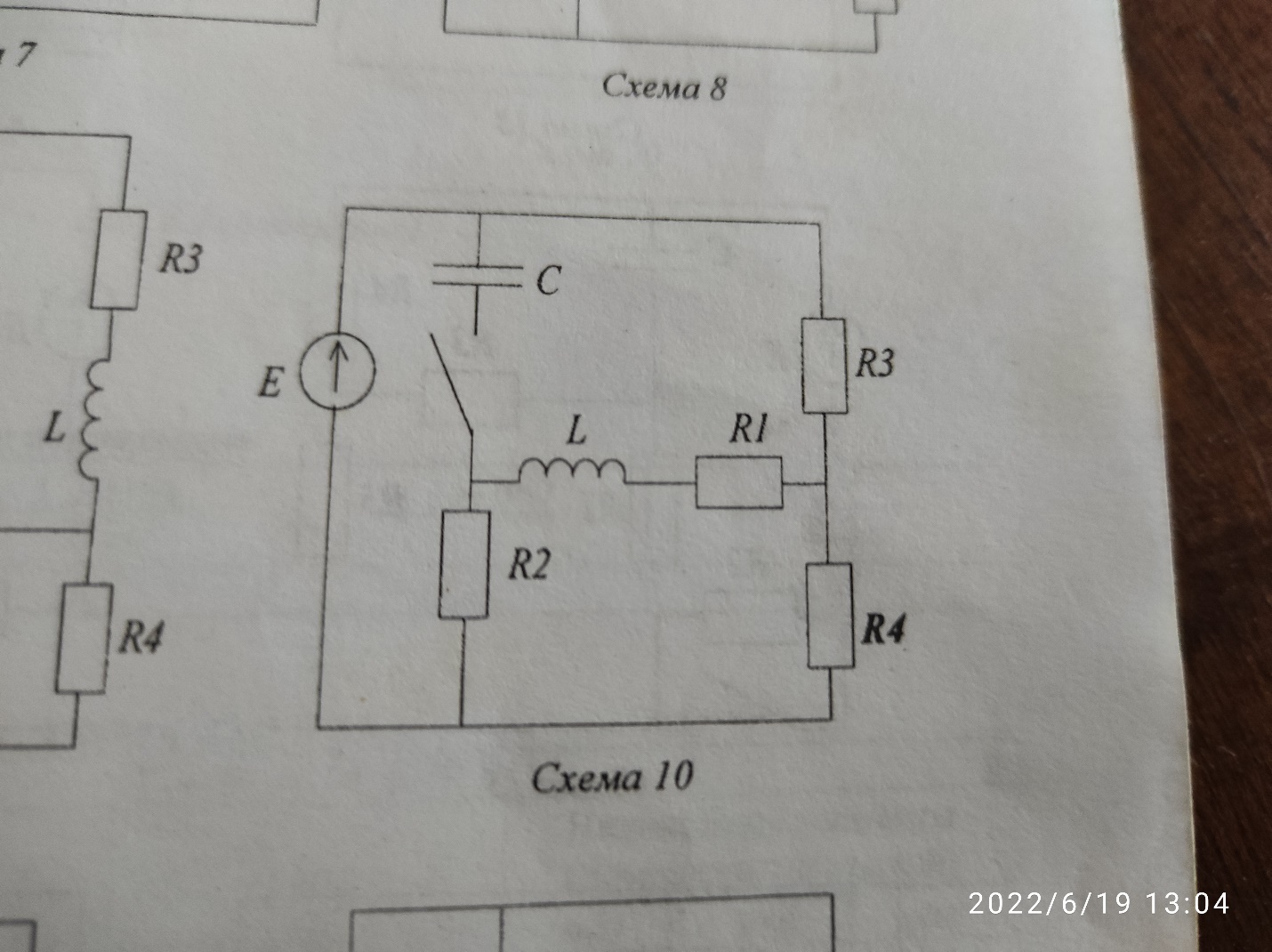 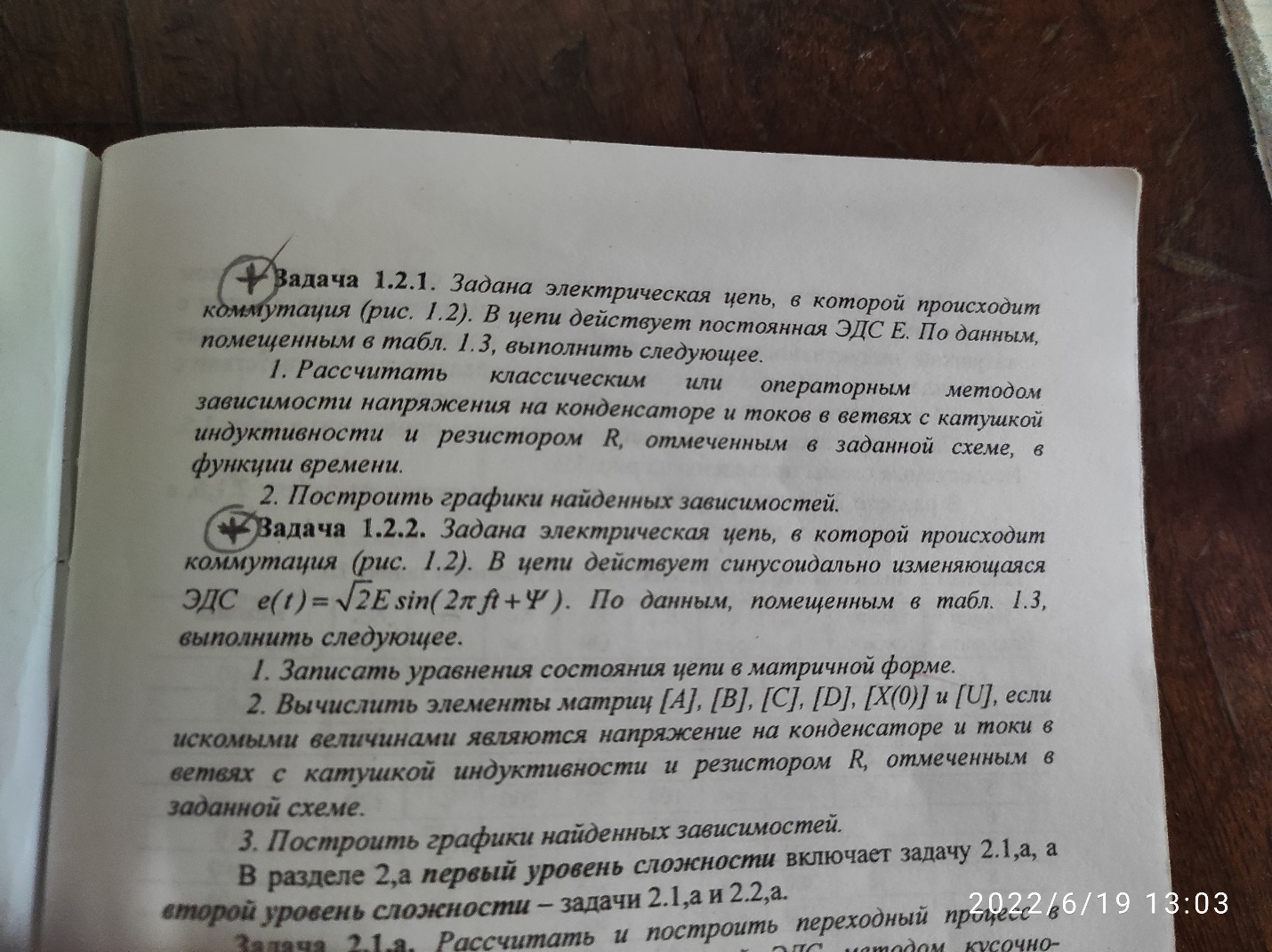 В № 1.2.1 Решить классическим и операторным способом.Данные:7 вариант.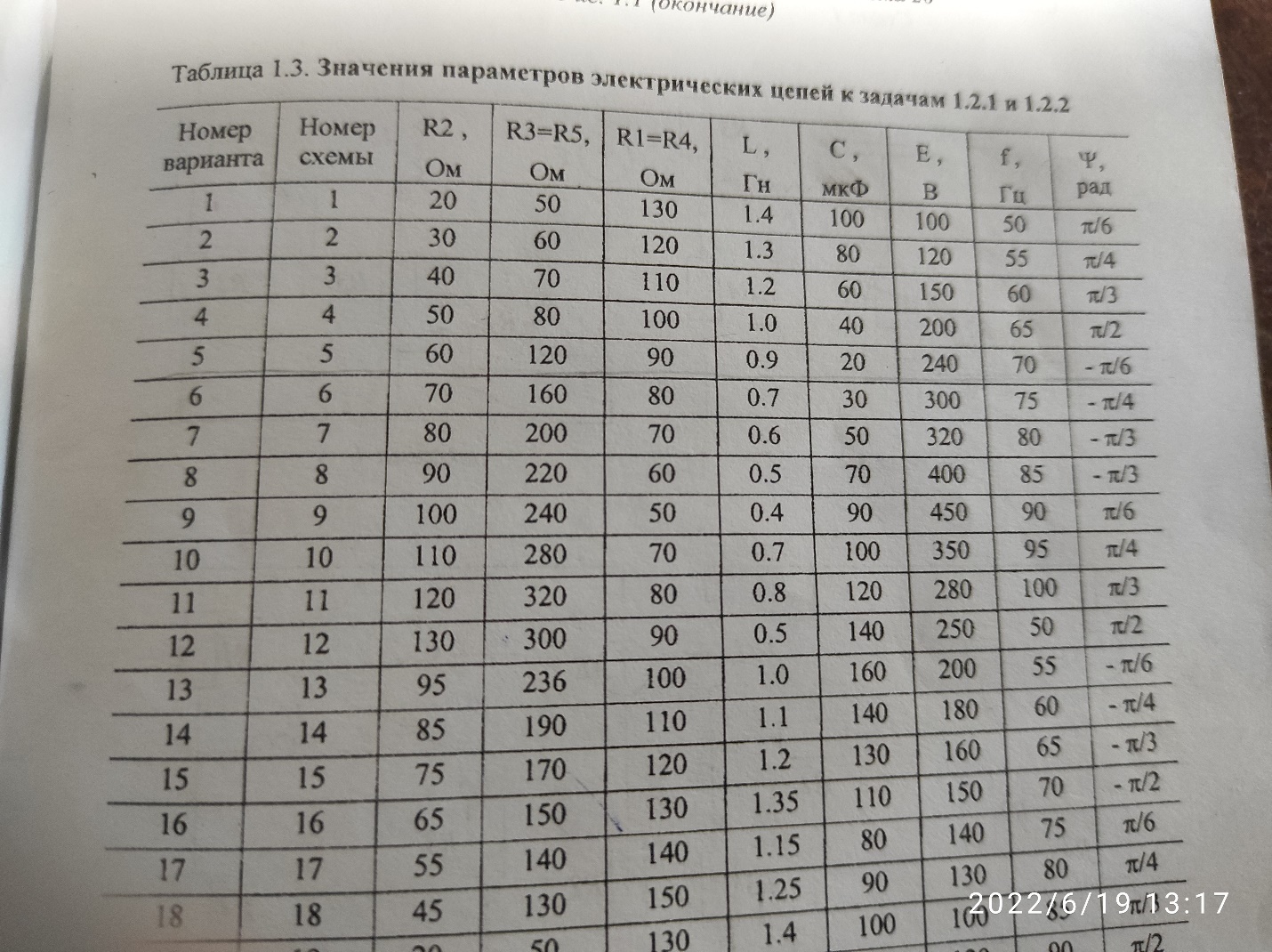 